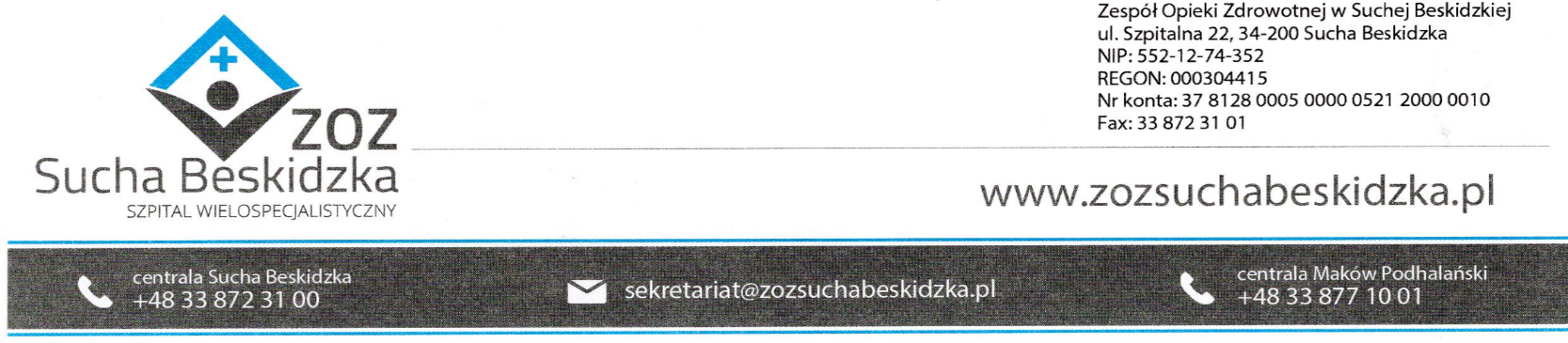 Znak: ZOZ.V.010/DZP/26/23                                                            Sucha Beskidzka dnia 18.04.2023r.       Dotyczy: Postępowania na dostawę sprzętu 1x użytku oraz materiałów medycznych: II postepowanie.                        Dyrekcja Zespołu Opieki Zdrowotnej w Suchej Beskidzkiej odpowiada na poniższe pytania:Dotyczy pakietu 9. Prosimy o informację z jakim kardiomonitorem mają współpracować poszczególne czujniki i kabel pośredni. Odp. Do defibrylatorów Lifepak.Dotyczy kryterium oceny. Prosimy o wyjaśnienie, czy w odniesieniu do produktów wielorazowego użytku Zamawiający również będzie rozpatrywał termin ważności, czy też okres gwarancji?Odp. Zamawiający podtrzymuje zapisy SWZ. Czy Zamawiający wyrazi zgodę na skrócenie terminu płatności do 30 dni? Odp. Zamawiający podtrzymuje zapisy SWZ. Wzór umowy §8 ust. 1 Czy Zamawiający wyrazi zgodę na zmniejszenie wysokości kar umownych do: b) 0,2%? §8 ust. 2 Czy Zamawiający wyrazi zgodę na zmniejszenie maksymalnej łącznej wysokości kar umownych do 10%? Uzasadnienie: obecnie ustalone kary umowne są nadmiernie wysokie, nieproporcjonalne do wartości zamówienia, odbiegające od standardów przyjętych na rynku wyrobów medycznych w zamówieniach publicznych. Obniżenie wysokości kar umownych do proponowanego poziomu umożliwi zachowanie zasady równości stron umowy.Odp. Zamawiający podtrzymuje zapisy SWZ. 